Lebenslauf				                   	    	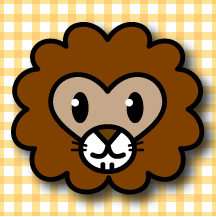 Persönliche Daten			Petra MusterAdresse: Musterstraße 13               6800 FeldkirchTelefon:  05522 12345Mobil:     0676 1234567E-Mail:    petra.muster@muster.at					geb. am   1.1.1999 in Feldkirch							Eltern:	     Erik   Muster, Angestellter					          	     Erika Muster, KindergartenpädagoginSchulbildung09/2004 - 07/2005			Vorschuljahr – Praxisvolksschule Feldkirch-Tisis09/2005 - 07/2009			Praxisvolksschule Feldkirch-Tisis09/2009 - dato			Praxismittelschule Feldkirch-TisisKenntnisse und InteressenPC-Kenntnisse	Microsoft-Word (sehr gut), Microsoft-Excel (gut), Microsoft-Outlook (gut), Microsoft-Access (Grundlagen)Sprachkenntnisse		Englisch (Sprachkurs /Sommerferien/London 2019)					Französisch (Freifach, 4. Kl. Mittelschule)Hobbys				Musik, Lesen, VolleyballFeldkirch, .............			Unterschrift			